ПРОТОКОЛ № 5онлайн заседания «Комиссии по качеству жизни граждан, социальной политике, трудовым отношениям, экологии, природопользованию и сохранению лесов»22 мая 2020 г.                                                                                         г. Королев М.О.Присутствовало: 6 человек. Председатель комиссии:  Кошкина Л.В.Члены комиссии: Аникин Г.С., Сильянова Т.А.,  Белова О.Ю., Набасов А.В., Пустохин А.А.Повестка дня:      1.  Обсуждение заполнения форм комплекта материалов для наблюдателя за проведением общероссийского голосования по вопросу одобрения изменений в Конституцию РФ.По повестке дня слушали:по  вопросу  - Председателя комиссии Кошкину Л.В. Председатель комиссии сделала краткий обзор по приложениям, входящим в перечень документов. Особое внимание было уделено заполнению  Приложения №3.Зачитали кодекс этики наблюдателя. Постановили:Подготовить пакет документов каждому члену комиссии в строго установленные сроки и передать председателю комиссии Кошкиной Л.В.  Принято единогласно.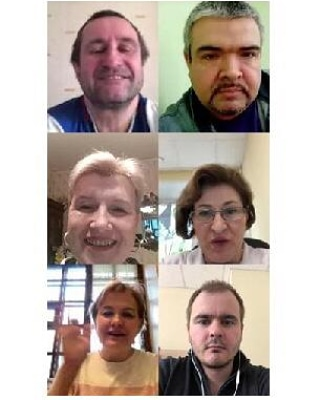 Председатель комиссии «по качеству жизни населения, социальной политике,…» Общественной палаты г.о. Королев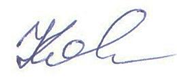 Л.В. Кошкина